Montag, 14.03./ 19 Uhr / Vortrag/ für Alle
Queerfeminismus
Der Begriff polarisiert, sorgt für Kontroversen und Kritik. Jessica Lach ist queerfeministische Aktivist*in und wird in einem interaktiven Vortrag verschiedene feministische Strömungen der Geschichte erklären und für Klarheit sorgen. Die Veranstaltung findet online oder in Präsenz statt.Ort: Großer Saal im JZ Neustadtmühle, an der Neustadtmühle 3, 38100 Braunschweig).Veranstaltet durch: 
Frauen -und Mädchenberatung bei sex. GewaltAnmeldung: info@trau-dich-bs.de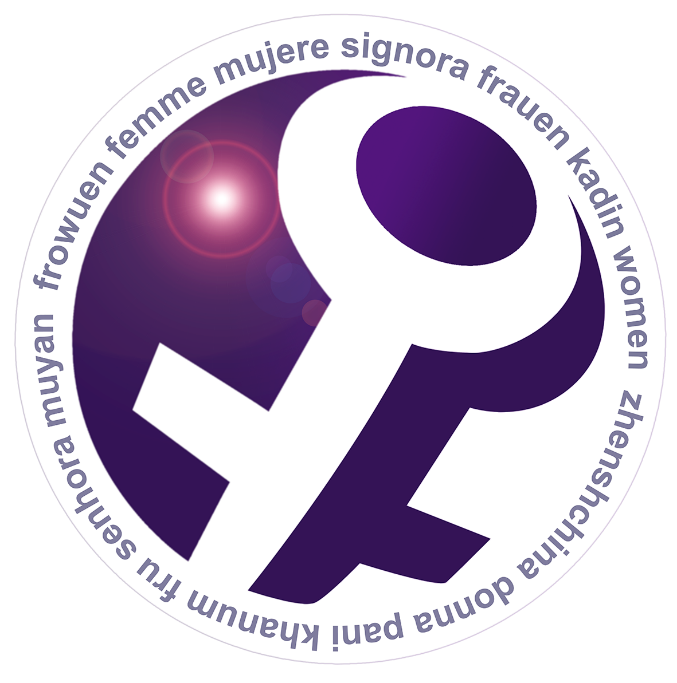 